«О внесении изменений и дополнений в РешениеСобрания Представителей  муниципального района Богатовский  Самарской области  № 46 от 24.12.2019 г. « О бюджетемуниципального района Богатовский Самарской областина 2020 год и на плановый  период  2021-2022 гг.» В соответствии с п.1, ч.1, ст.15 Федерального Закона «Об общих принципах организации местного самоуправления» от 06.10.2003 г. №131-ФЗ п. «б», ч. 5,    ст. 74 Устава муниципального района Богатовский Самарской области, Собрание Представителей муниципального района Богатовский Самарской области  решило:Статья 1. Утвердить в первом и во втором чтениях  Решение «О внесении изменений и дополнений в Решение Собрания Представителей  муниципального района Богатовский Самарской области № 46 от 24.12.2019 г. « О бюджете муниципального района Богатовский Самарской области на 2020 год и на плановый  период 2021- 2022 гг».  Статья 2. Внести в Решение Собрания Представителей  муниципального района Богатовский Самарской области № 46 от 24.12.2019 года следующие изменения  и дополнения:1) В статье 1:в пункте 2 сумму доходов «199902» заменить суммой  «208017»; сумму расходов «206202» заменить суммой  «214810», сумму «6300»  заменить на сумму   «6793»;        Статья 2. В приложении №3 в строке «Муниципальная программа «Развитие культуры и искусства в муниципальном районе Богатовский Самарской области на 2018-2022 годы» сумму «53527» заменить на сумму «55970», в строке «субсидии бюджетным учреждениям» сумму «20039» заменить на сумму «22482»,в строке «Муниципальная программа «Совершенствование управления муниципальными финансами и развитие межбюджетных отношений в муниципальном районе Богатовский Самарской области на 2015-2020 годы» сумму «18237» заменить суммой «15637», в строке «иные межбюджетные трансферты» сумму «13743» заменить суммой «11143», строку «Муниципальная программа «Комплексное развитие систем коммунальной инфраструктуры муниципального района Богатовский Самарской области на период 2017-2026 годы» заменить строкой «Комплексное развитие сельских территорий муниципального района Богатовский Самарской области на 2020-2025 годы» и сумму «10950» заменить на сумму «11000».Приложение №3 дополнить следующими строками:В приложении №3 в строке «ИТОГО» сумму «206202» заменить на сумму «214810», сумму «61124» на сумму «69239».Статья  3. В приложении №5 в строке «Культура и кинематография» сумму «48956» заменить на сумму «51399», в строке «Субсидии бюджетным учреждениям « сумму «15467» заменить на сумму «17910», в строке «Межбюджетные трансферты» сумму «18237» заменить на сумму «15637», в строке «Иные дотации» сумму «13743» заменить суммой «11143», строку «Муниципальная программа «Комплексное развитие систем коммунальной инфраструктуры муниципального района Богатовский Самарской области на период 2017-2026 годы» заменить строкой «Комплексное развитие сельских территорий муниципального района Богатовский Самарской области на 2020-2025 годы» и сумму «10950» заменить на сумму «11000».В строке «Жилищно-коммунальное хозяйство» сумму «10950» заменить на сумму 19715», сумму «10450» на сумму «18565», в строке «коммунальное хозяйство» сумму «10950» заменить суммой «11000».Приложение №5 дополнить следующими строками:В приложении №5 в строке «ИТОГО» сумму «206202» заменить на сумму «214810», сумму «61124» на сумму «69239».Статья 4. В приложении №9 сумму «6300» заменить на сумму «9343», сумму «-200053» заменить на сумму «-208168», сумму «206202» заменить на сумму «217360», сумму «6149» заменить на сумму «9192».Статья 5. Опубликовать настоящее Решение в районной газете «Красное Знамя».Статья 6. Настоящее Решение вступает в силу со дня  опубликования.ПредседательСобрания Представителей      муниципального района БогатовскийСамарской области                                                                                      Н.А. СмоляковГлавамуниципального района БогатовскийСамарской области                                                                                     В.В.Туркин Сидорова 21630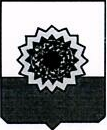 СОБРАНИЕ ПРЕДСТАВИТЕЛЕЙМУНИЦИПАЛЬНОГОРАЙОНА БОГАТОВСКИЙСАМАРСКОЙ ОБЛАСТИРЕШЕНИЕ№          от                             2020 гПРОЕКТМуниципальная программа «Формирование современной городской среды в муниципальном районе Богатовский Самарской области на 2018-2022 годы»26 0000000087158115Закупка товаров, работ и услуг для муниципальных нужд26 0002000087158115Субсидии бюджетным учреждениям26 0002000061087158115Благоустройство0503    87158115Муниципальная программа «Формирование современной городской среды в муниципальном районе Богатовский Самарской области на 2018-2022 годы»050326 00000000    87158115Субсидии бюджетным учреждениям050326 00000000610    87158115